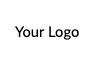 [Your Website][Your Email]Insert the above information and copy and paste to each cell